3 февраля 2023 года Богучарская центральная районная библиотека провела беседу-предупреждение «Коварные интернет-ловушки», приуроченную ко Всемирному дню безопасного интернета. С учащимися 6 класса МКОУ «БСОШ №1» поговорили о правилах поведения в цифровом пространстве. Ребята узнали, кто стоял у истоков создания Всемирной паутины, ответили на вопросы викторины, познакомились с важными правилами и памятками безопасного пользования сетью «Интернет», которые помогают не стать жертвой злоумышленников. Школьникам напомнили о недопустимости размещения в интернете личных данных – своих и членов своей семьи, о случайных знакомствах, которые могут обернуться бедой для подростка, о размещении личных фото и видео, о сайтах-подделках, об интернет-магазинах. Поговорили о сетевом этикете. В финале беседы был сделан общий вывод: принесёт интернет пользу или вред – это зависит от нас самих, от наших знаний и от целей использования этого электронного ресурса.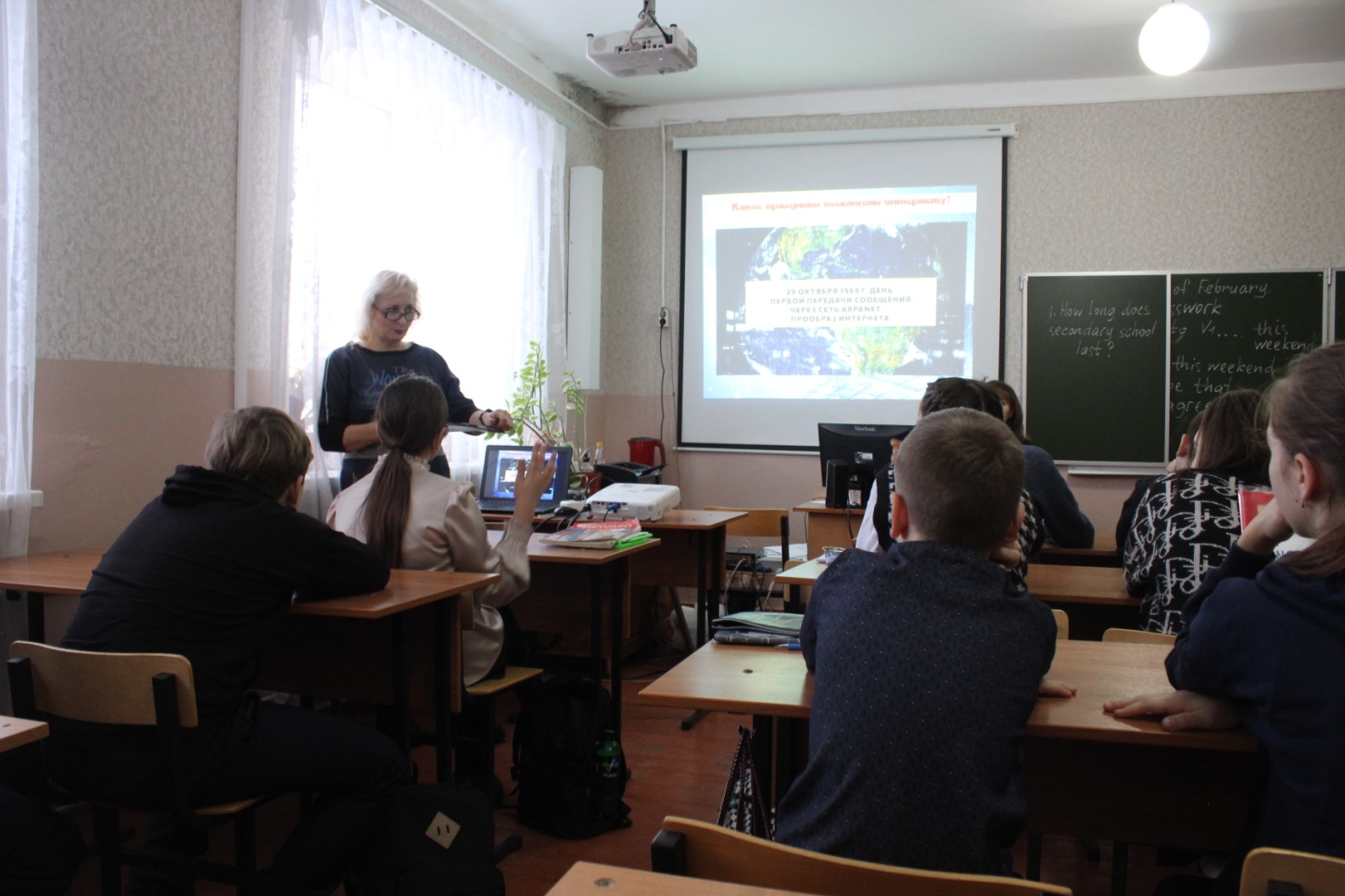 